ATTENTIONLes articles barrés sont disponibles , ils sont juste barréspour vous faire voir ce qui part du catalogue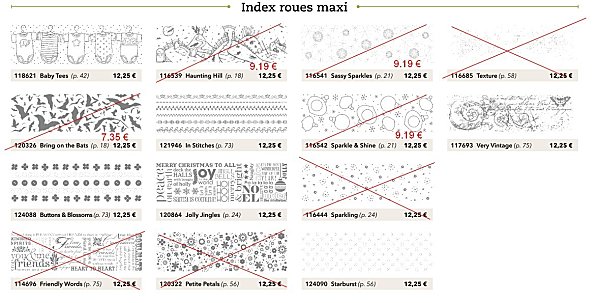 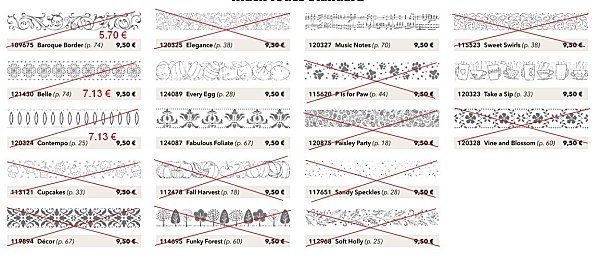 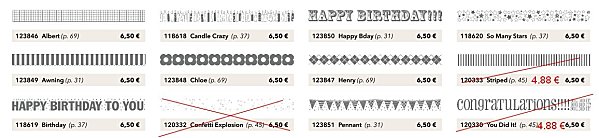 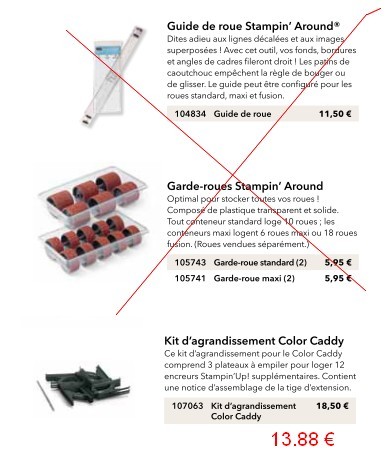 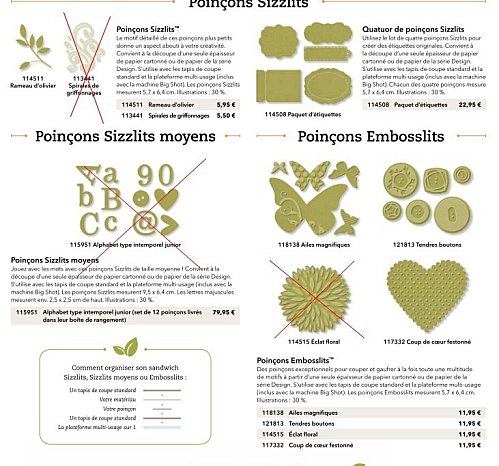 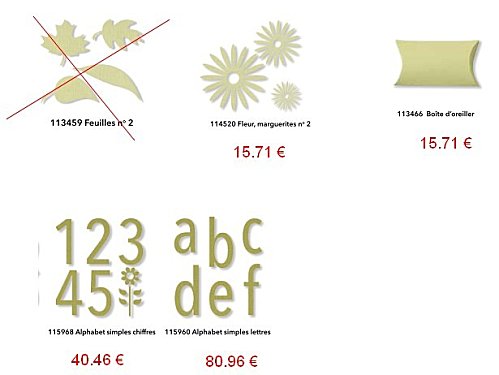 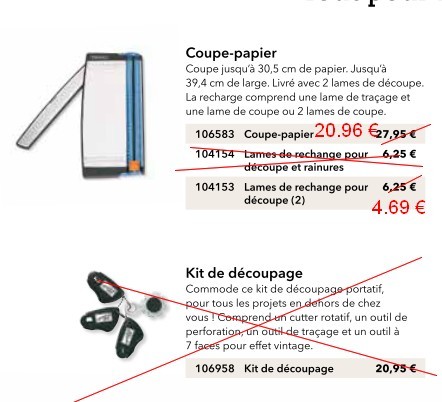 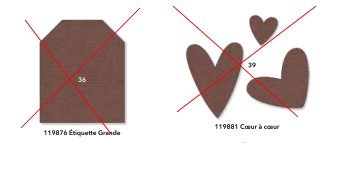 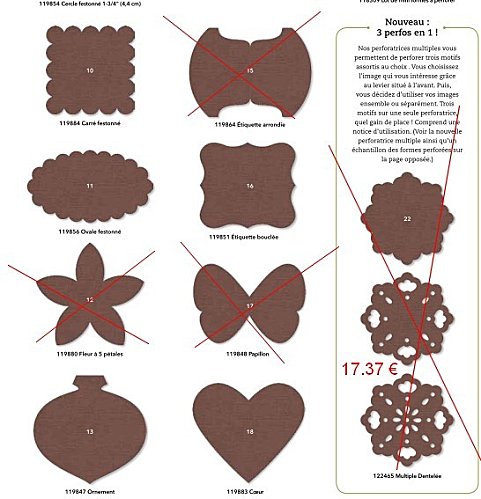 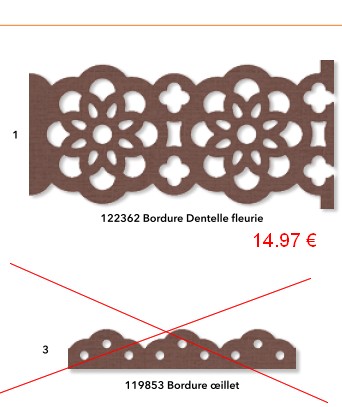 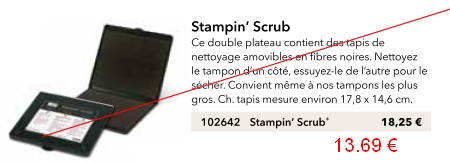 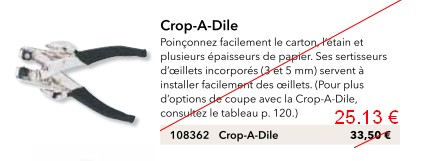 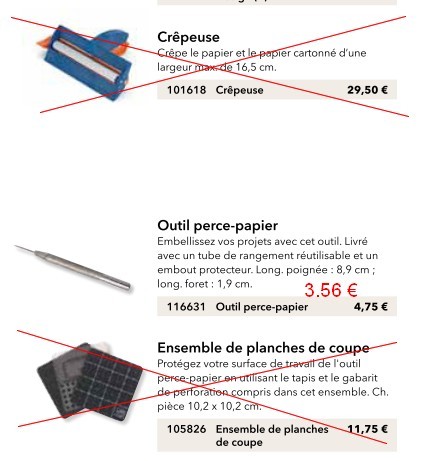 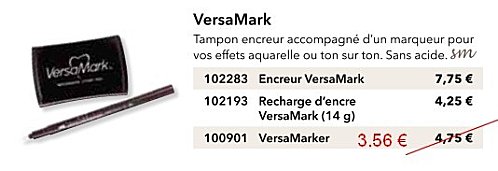 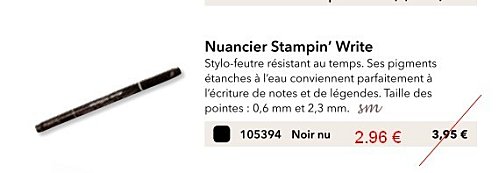 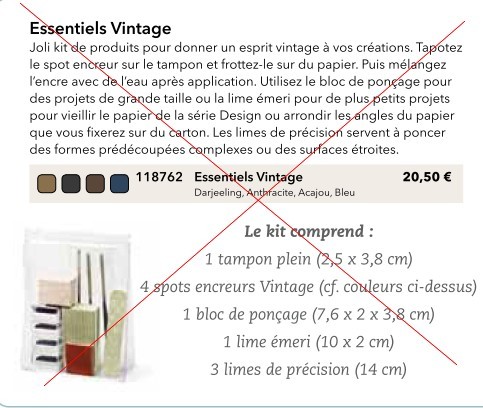 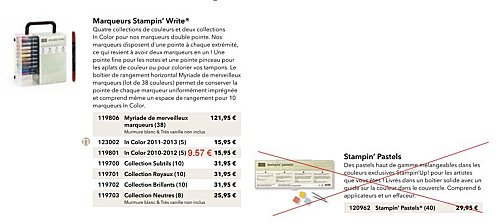 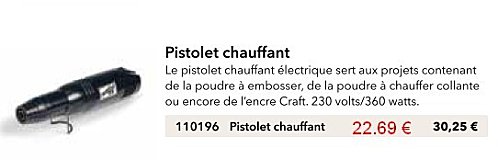 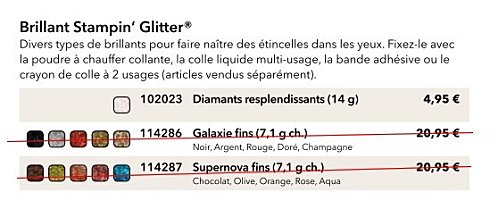 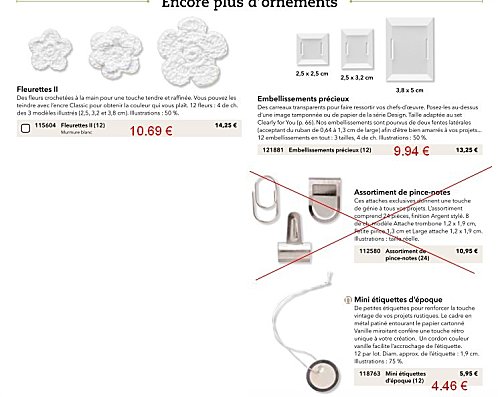 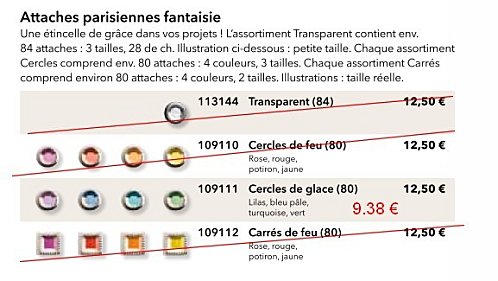 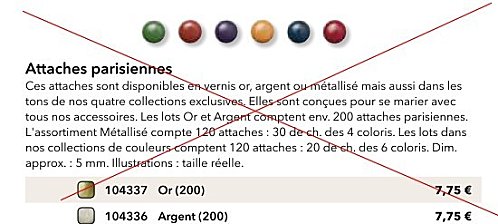 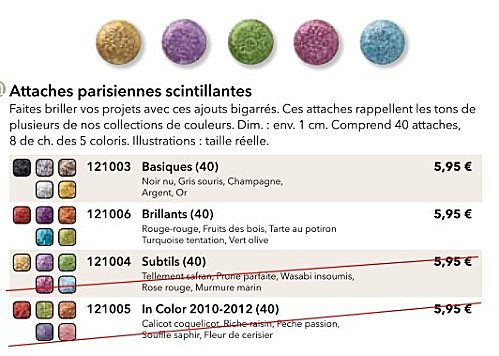 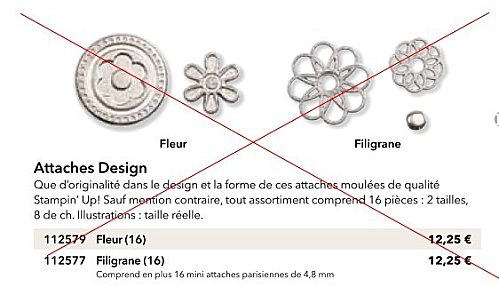 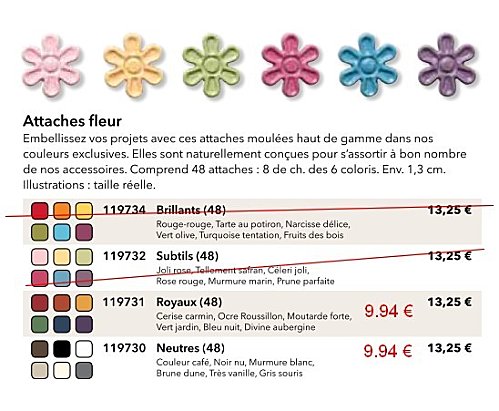 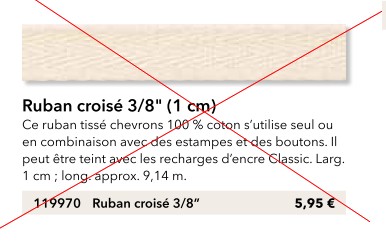 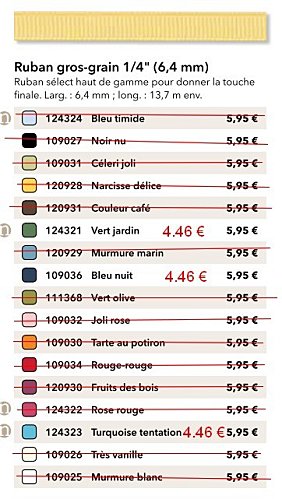 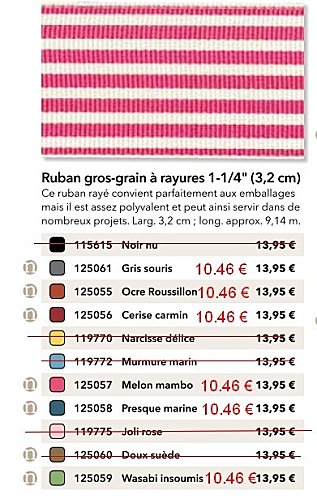 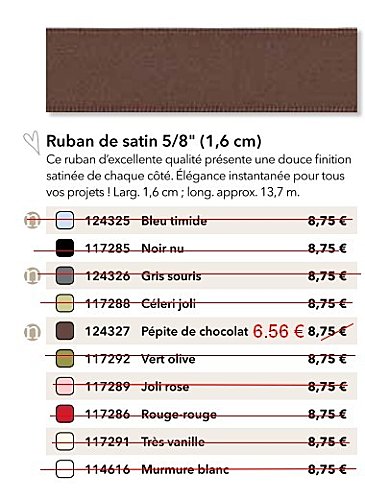 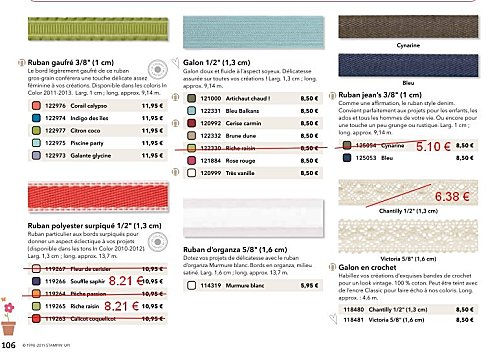 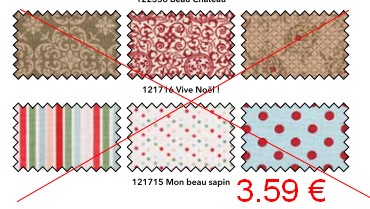 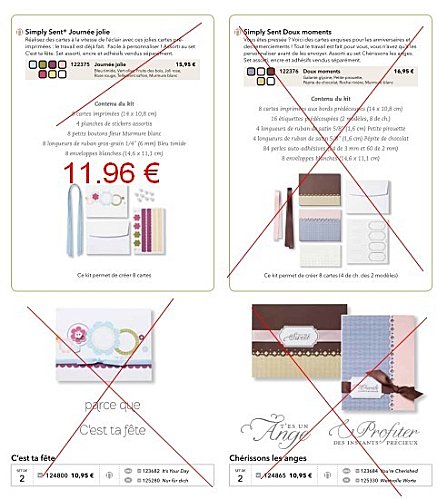 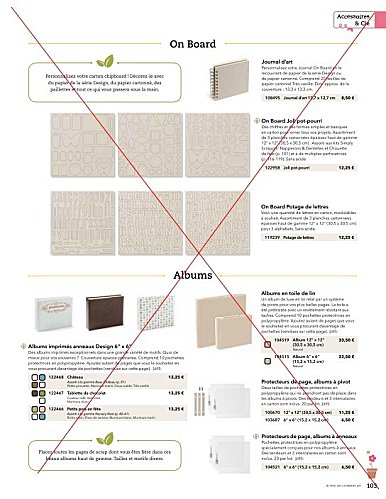 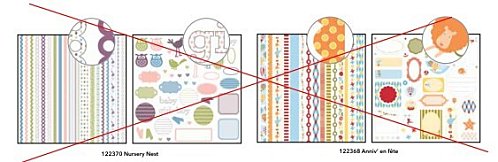 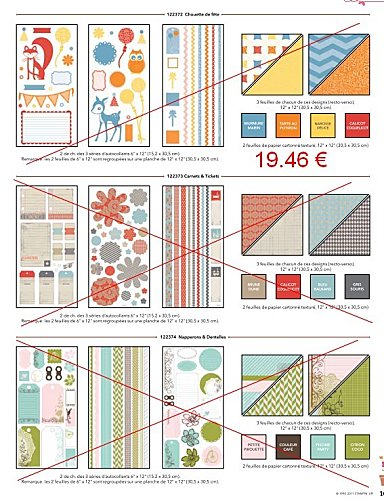 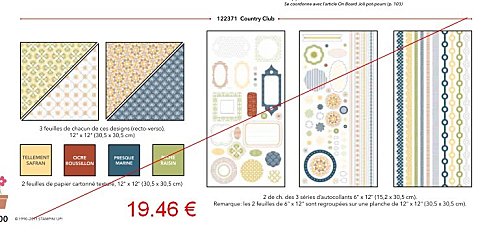 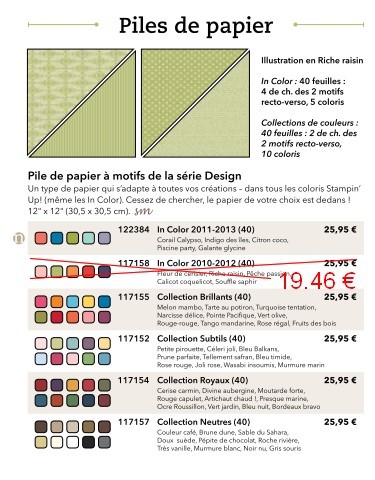 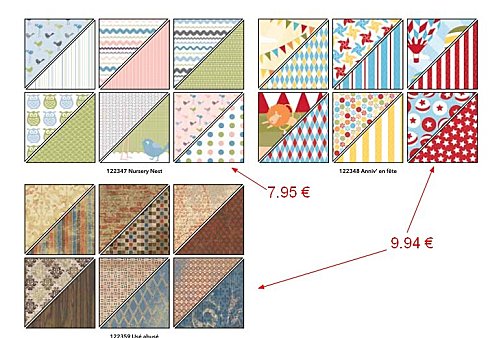 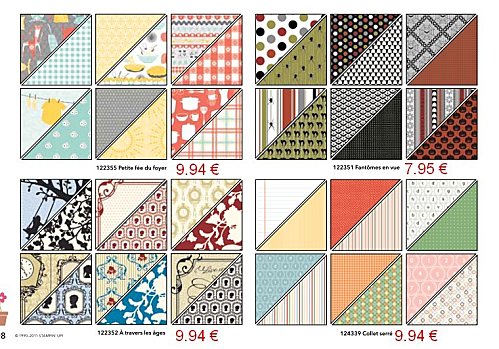 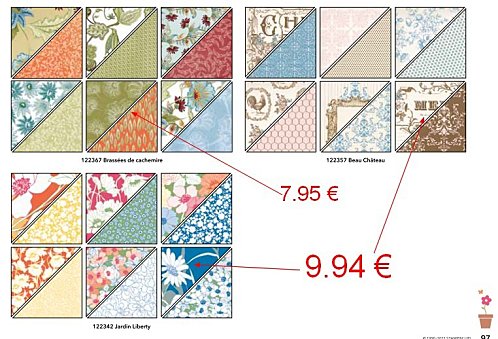 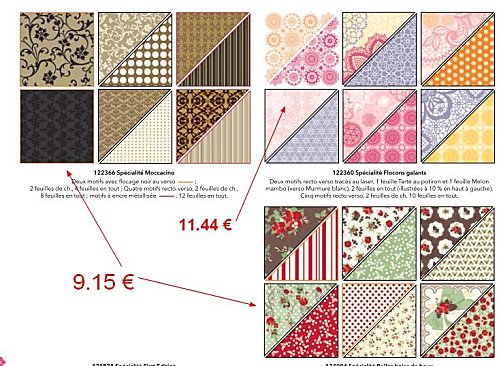 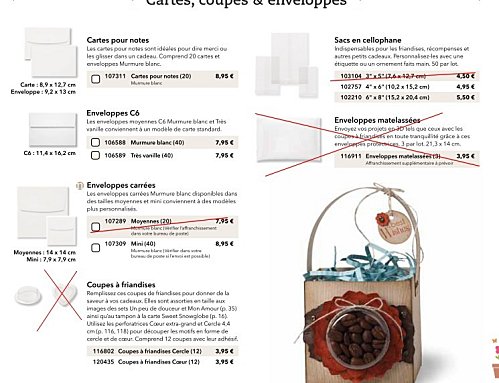 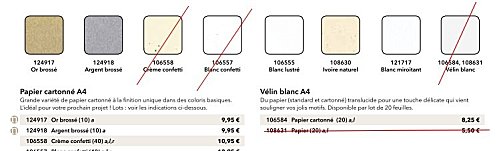 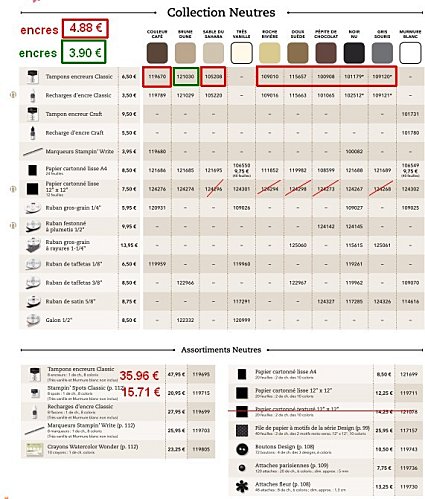 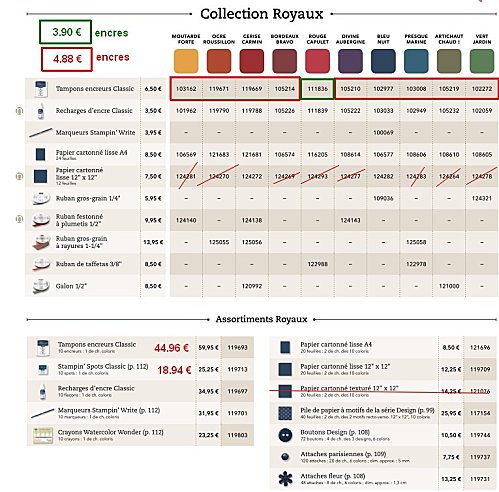 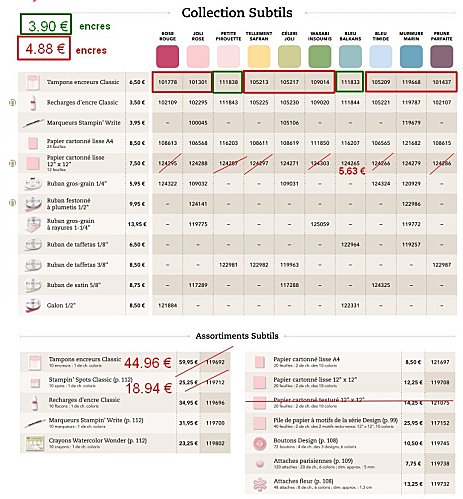 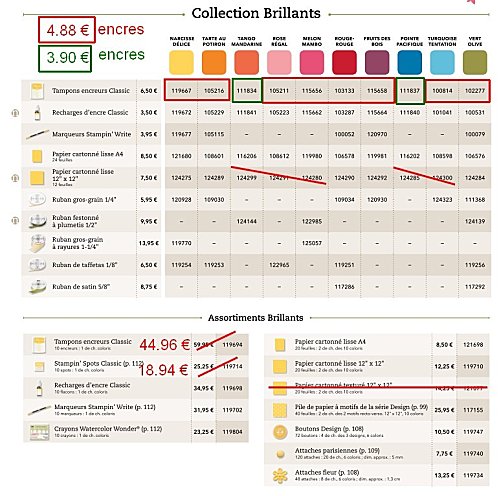 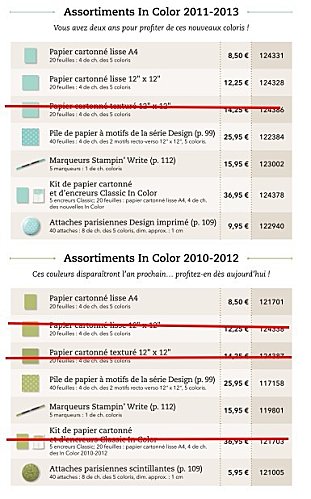 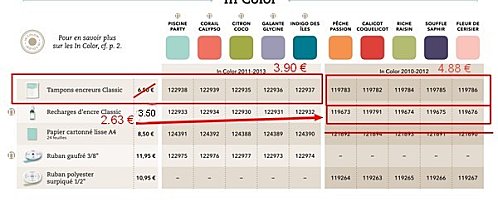 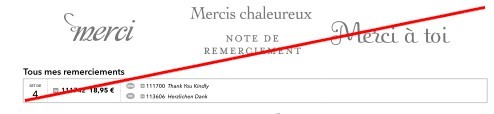 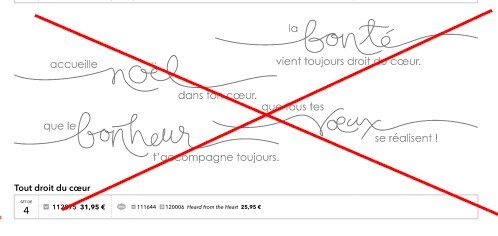 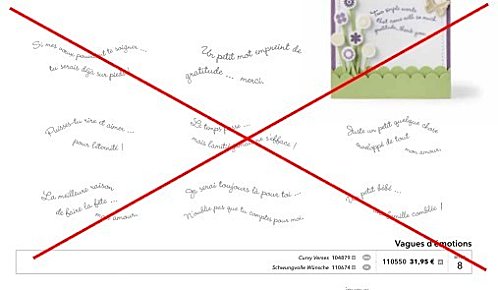 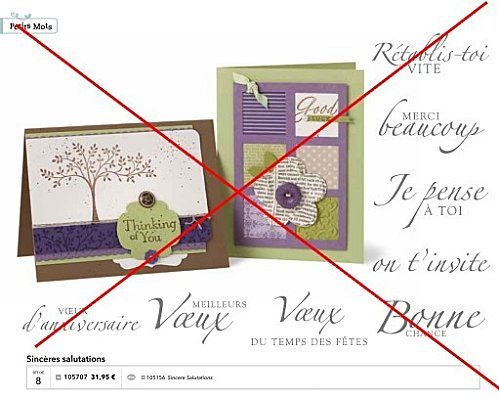 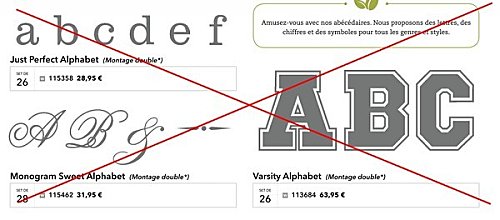 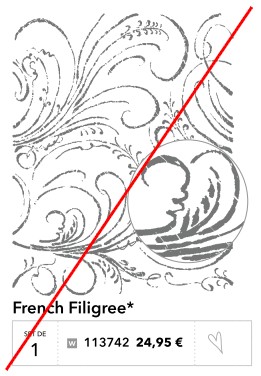 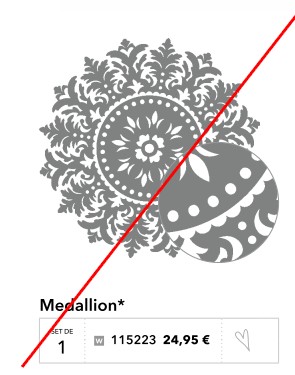 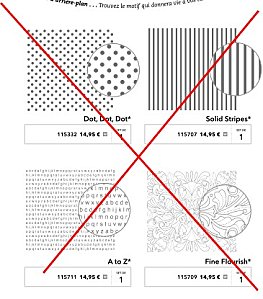 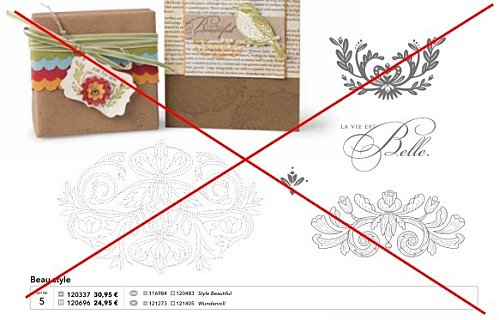 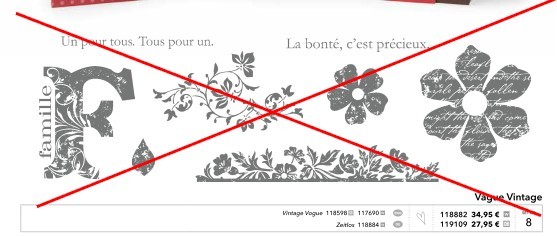 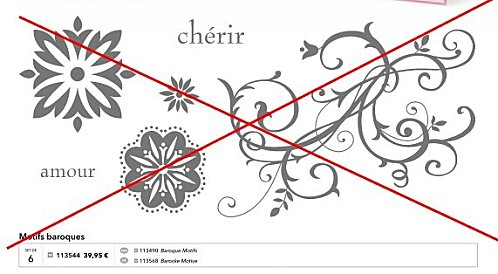 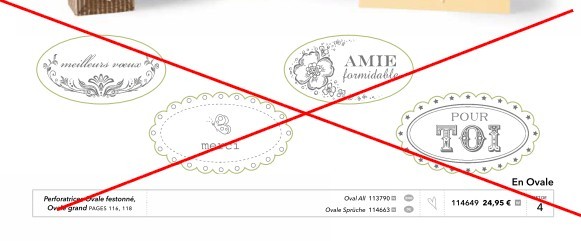 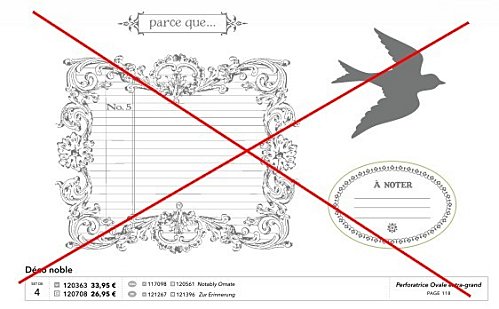 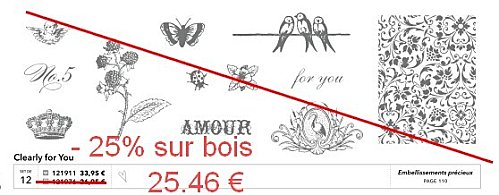 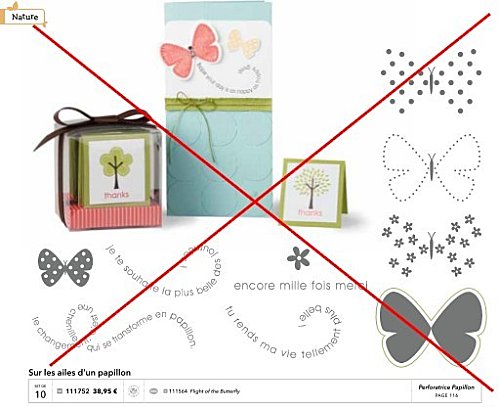 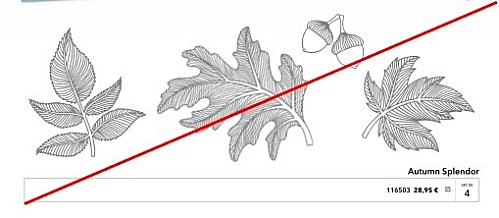 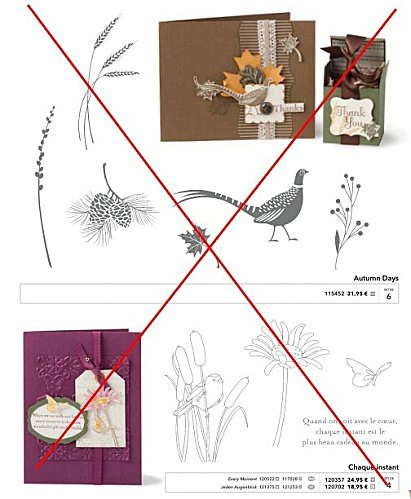 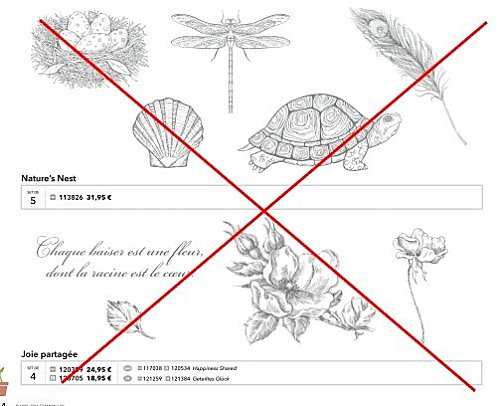 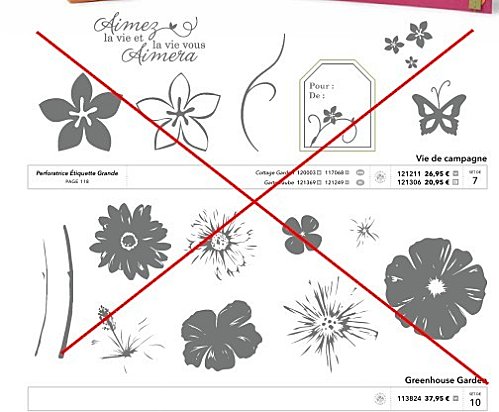 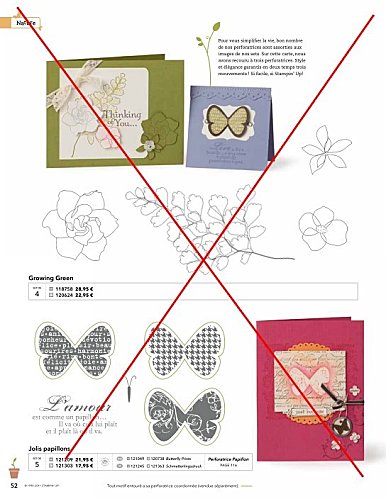 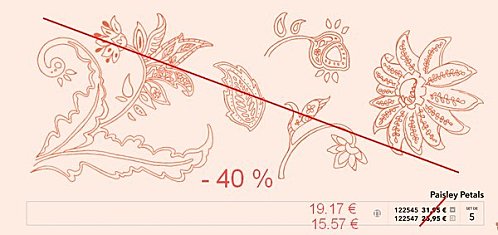 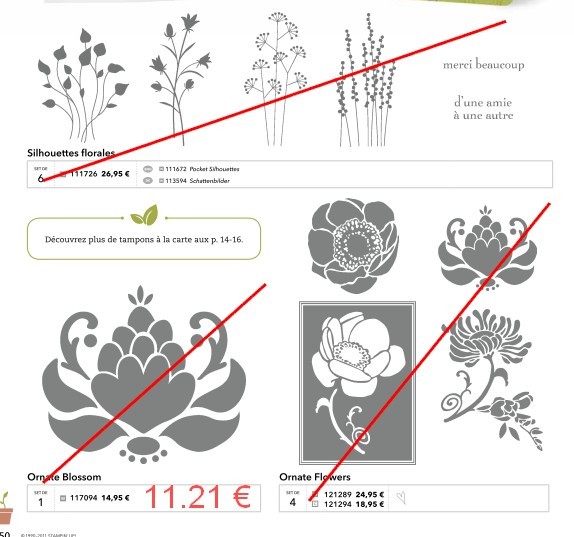 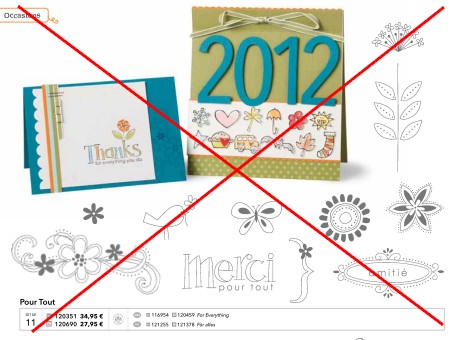 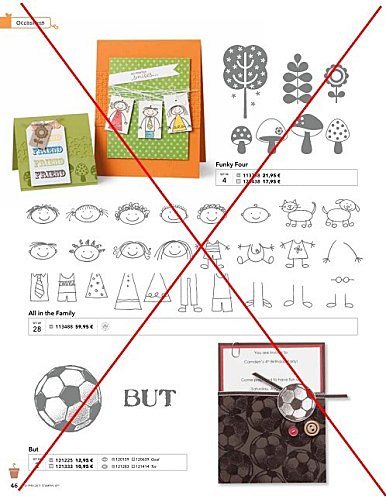 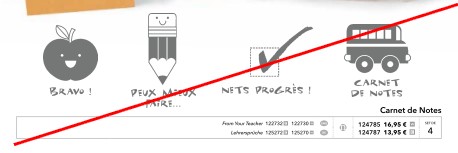 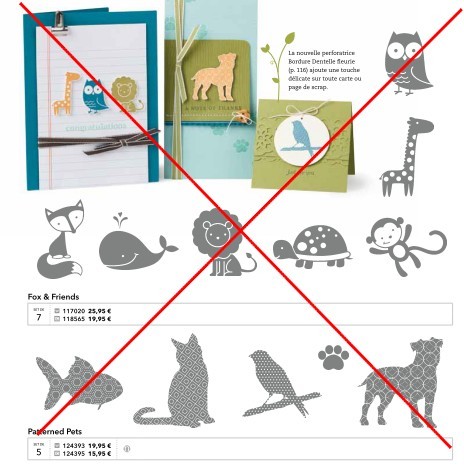 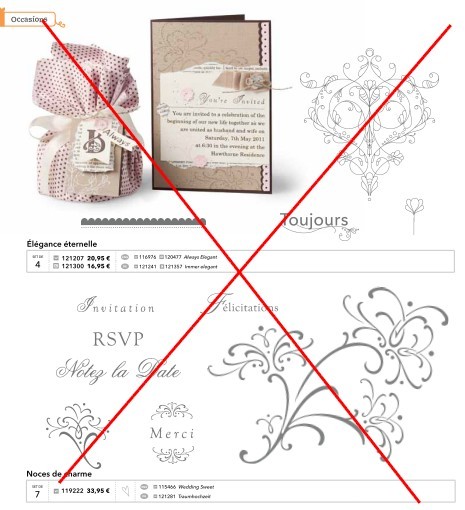 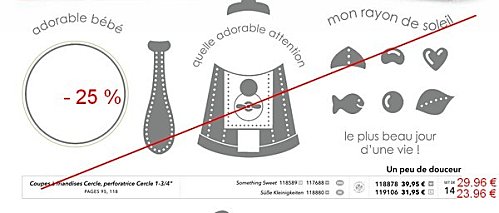 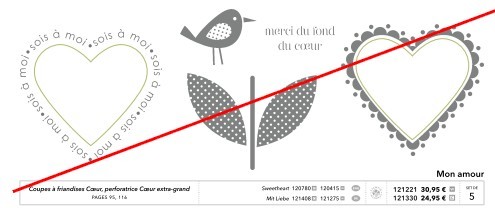 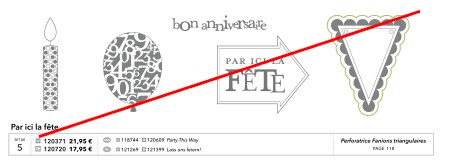 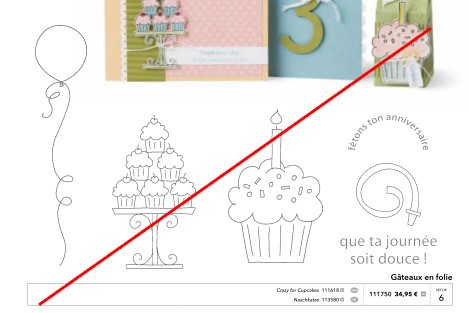 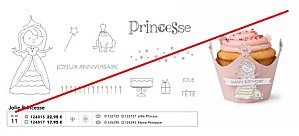 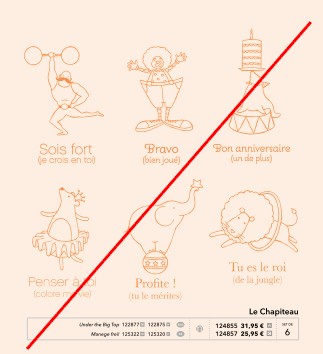 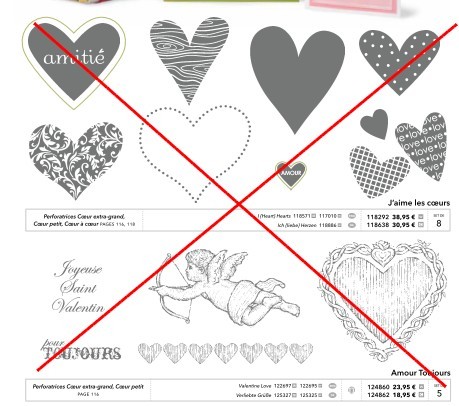 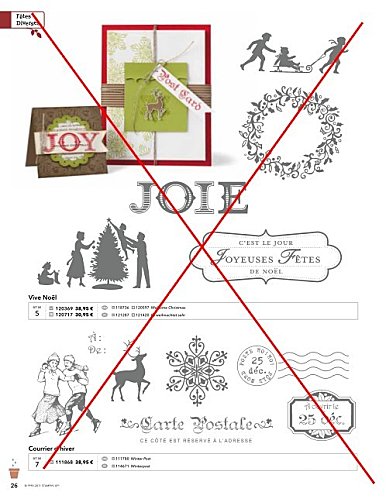 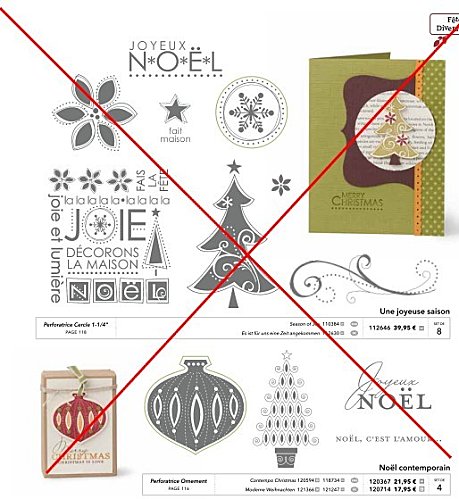 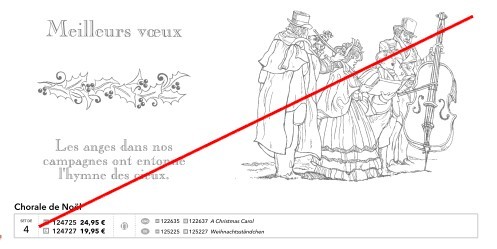 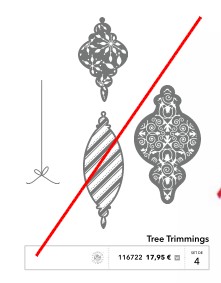 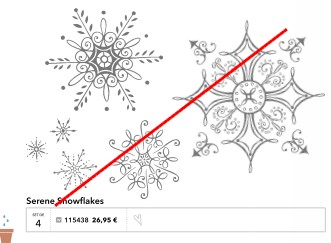 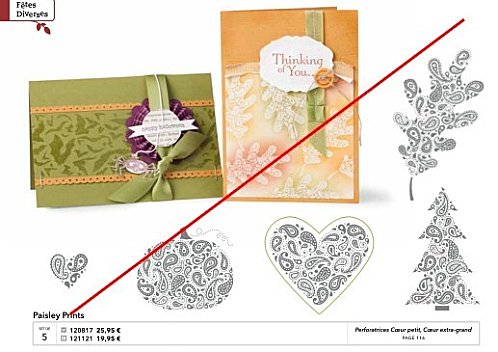 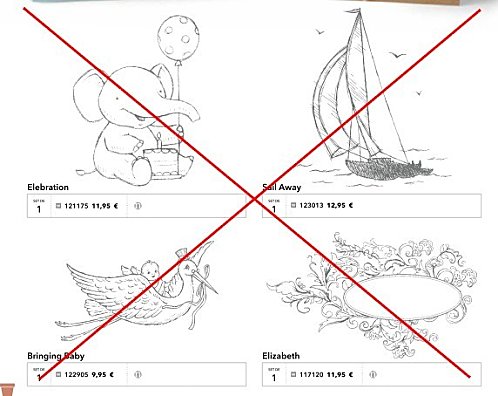 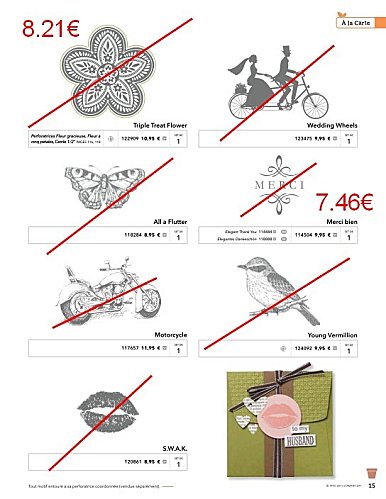 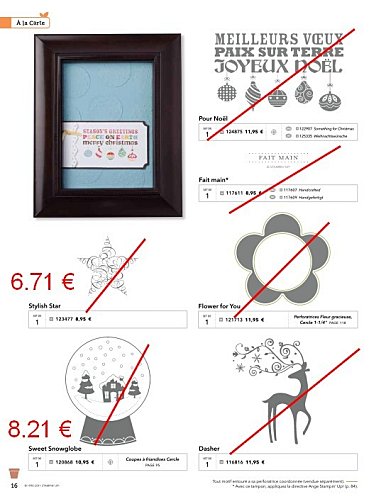 